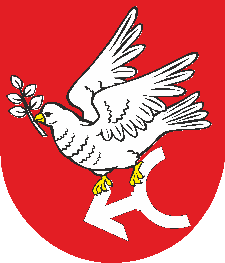 SPECYFIKACJA WARUNKÓW ZAMÓWIENIAzwana dalej (SWZ)Usługi społeczne: „Usługa przeprowadzenia kursu nauki jazdy wraz z egzaminem – kategoria B”.Projekt współfinansowany jest ze środków Europejskiego Funduszu Społecznego w ramach Regionalnego Programu Operacyjnego Województwa Kujawsko-Pomorskiego na lata 2014-2020, Oś priorytetowa 10 Innowacyjna Edukacja, Działanie 10.2 Doskonalenie zawodowe, Poddziałanie 10.2.3 Kształcenie zawodowe.Postępowanie o udzielenie zamówienia prowadzone jest w trybie podstawowym, o którym mowa             w art. 275 pkt 1 ustawy z dnia 11 września 2019 r. prawo zamówień publicznych (tj. Dz.U. z 2021 r. poz. 1129 ze zm.), zwanej dalej "ustawą pzp" na usługi społeczne i inne szczególne usługi, o których mowa w art. 359 pkt 2 ustawy p.z.p. o szacunkowej wartości zamówienia powyżej kwoty 130 000 zł oraz poniżej równowartości kwoty 750.000 euro określonej w obwieszczeniu Prezesa UZP o którym mowa w art. 3 ust. 3 ustawy Pzp.Termin składania ofert: 18.01.2022 r.Numer postępowania: IBI.272.1.2022                        Starosta Powiatu Golubsko-DobrzyńskiegoFranciszek Gutowski                                                                                          …………………………………….                                                                                                            ZatwierdzonoGolub-Dobrzyń, 07.01.2022 r.1. NAZWA ORAZ ADRES ZAMAWIAJĄCEGONazwa Zamawiającego: Powiat Golubsko – Dobrzyński reprezentowany przez Zarząd Powiatu Golubsko-Dobrzyńskiego.REGON:		            871118550NIP: 			            5030054368Miejscowość		            87 – 400 Golub - DobrzyńAdres:			            ul. Plac 1000-leci 25Strona internetowa:	            http://www.bip.golub-dobrzyn.com.plGodziny urzędowania:              od poniedziałku do piątku od 7.30 do 15.30. Wszelką korespondencję związaną z niniejszym postępowaniem należy kierować na adres:Starostwo Powiatowe w Golubiu - Dobrzyniu, ul. Plac 1000-lecia 25, 87 – 400 Golub - Dobrzyń lub na adres poczty elektronicznej: m.nowak@golub-dobrzyn.com.pl Do kontaktowania się z Wykonawcami Zamawiający upoważnia: Procedura: Marcin Nowak, Starostwo Powiatowe w Golubiu-Dobrzyniu.ul. Plac 1000-lecia 25, 87-400 Golub-Dobrzyń, tel. 56 683 53 80, 81e-mail: m.nowak@golub-dobrzyn.com.plPrzedmiot zamówienia: Monika Ciechanowska, Starostwo Powiatowe w Golubiu-Dobrzyniu ul. Plac 1000-lecia 25, 87-400 Golub-Dobrzyń tel. 56 683 53 80, 81e-mail: m.ciechanowska@golub-dobrzyn.com.pl2. TRYB UDZIELENIA ZAMÓWIENIAPostępowanie o udzielenie zamówienia prowadzone jest w trybie Podstawowym bez negocjacji, o którym mowa w art. 275 pkt 1 ustawy Pzp. 3. INFORMACJE OGÓLNE3.1. Komunikacja w postępowaniu:Komunikacja w postępowaniu o udzielenie zamówienia w tym składanie ofert, wymiana informacji oraz przekazywanie dokumentów lub oświadczeń między zamawiającym a wykonawcą, z uwzględnieniem wyjątków określonych w ustawie, odbywa się przy użyciu środków komunikacji elektronicznej.W niniejszym postępowaniu komunikacja między Zamawiającym a Wykonawcami odbywa się przy użyciu środków komunikacji elektronicznej, za pośrednictwem platformy on-line działającej pod adresem https://platformazakupowa.pl/sp_golub_dobrzyn (dalej jako: ”Platforma”). Wszelkie zmiany i wyjaśnienia treści SWZ oraz inne dokumenty zamówienia bezpośrednio związane z postępowaniem o udzielenie zamówienia dostępne będą na Platformie.3.2. Wizja lokalna – Zamawiający nie przewiduje obowiązku odbycia przez Wykonawcę wizji lokalnej lub sprawdzenia przez Wykonawcę dokumentów niezbędnych do realizacji zamówienia.3.3. Zaliczki na poczet wykonania zamówienia – Zamawiający nie przewiduje udzielenia zaliczek na poczet wykonania zamówienia.3.4. Katalogi elektroniczne – Zamawiający nie wymaga złożenia ofert w postaci katalogów elektronicznych.3.5. Do spraw nieuregulowanych w niniejszej SWZ mają zastosowanie przepisy ustawy z dnia 11 września 2019 roku Prawo zamówień publicznych (tj. Dz.U. z 2021 r. poz. 1129 ze zm.)4. OPIS PRZEDMIOTU ZAMÓWIENIA4.1. Opis przedmiotu zamówienia:Usługa przeprowadzenia szkolenia w zakresie obsługi samochodu – dla uczniów szkół: Zespołu Szkół   w Kowalewie Pomorskim i Zespołu Szkół nr 2 w Golubiu-Dobrzyniu, dla których organem prowadzącym jest Powiat Golubsko-Dobrzyński – beneficjentów projektu, ubiegających się o wydanie prawa jazdy kat. B, realizowanego  w  ramach projektu „Szkolimy się na zawodowców - wsparcie szkolnictwa branżowego w powiecie golubsko-dobrzyńskim”.Projekt współfinansowany ze środków Europejskiego Funduszu Społecznego  w ramach Regionalnego Programu Operacyjnego Województwa Kujawsko-Pomorskiego  na lata 2014-2020, Oś priorytetowa 10 Innowacyjna Edukacja, Działanie 10.2 Doskonalenie zawodowe, Poddziałanie 10.2.3 Kształcenie zawodowe.4.2. Zamówienie  obejmuje usługę przeprowadzenia kursów prawa jazdy kat. B  dla przewidywanej liczby 260 uczniów (80 osób - uczniowie z Zespołu Szkół w Kowalewie Pomorskim, 180 osób - uczniowie z Zespołu Szkół nr 2 w Golubiu-Dobrzyniu). 4.3.  Postanowienia dotyczące przedmiotu postępowania oraz warunki szczegółowe:Miejsce szkolenia teoretycznego: pomieszczenia dydaktyczne znajdujące się na terenie  dwóch zespołów szkół: Kowalewa Pomorskiego i Golubia- Dobrzynia, których  uczniowie będą uczestniczyli w kursach lub pomieszczenia dydaktycznie Ośrodka Szkolenia Kierowców, o ile znajdują się na terenie Miasta Kowalewa Pomorskiego i Golubia-Dobrzynia. Zamawiający dysponuje i może przekazać na  okres przewidziany do realizacji  zamówienia, w   nieodpłatne  użyczenie  posiadane sale w w/w szkołach, które spełniają wymogi techniczne określone Rozporządzeniem Ministra Infrastruktury i Budownictwa w sprawie szkolenia osób ubiegających się o uprawnienia do kierowania pojazdami, instruktorów i wykładowców z dnia 4 marca 2016 r., tj. z dnia 11 września 2018 r. (Dz.U. z 2018 r. poz. 1885).W przypadku skorzystania z użyczonych przez Zamawiającego pomieszczeń Ośrodek uaktualni wpis w rejestrze działalności regulowanej OSK Starosty w zakresie wykazu sal wykładowych. Miejsce szkolenia praktycznego: teren powiatu golubsko-dobrzyńskiego, zajęcia praktyczne w ruchu drogowym na terenie miasta, w którym przeprowadzane są  egzaminy państwowe, tj. Torunia, Grudziądza oraz na drogach dojazdowych do tych miast. Zamawiający zastrzega, aby początek                       i koniec zajęć praktycznych miał miejsce na terenie Golubia-Dobrzynia lub Kowalewa Pomorskiego.Zamawiający wymaga, aby Wykonawca prowadził szkolenie zgodnie z Ustawą z dnia 5 stycznia 2011r. o kierujących pojazdami (tj. z dnia 21 maja 2021 r., Dz.U. z 2021 r. poz. 1212 ze zm.) oraz zgodnie z przepisami Rozporządzenia Ministra Infrastruktury i Budownictwa w sprawie szkolenia osób ubiegających się o uprawnienia do kierowania pojazdami, instruktorów i wykładowców z dnia  4 marca 2016 r., tj. z dnia 11 września 2018 r. (Dz.U. z 2018 r. poz. 1885).Zamawiający wymaga, aby Wykonawca:- pokrył koszty badań lekarskich wymaganych przepisami prawa do podjęcia szkolenia/kursu objętego postępowaniem (w razie niezakwalifikowania się uczestnika, skierowanego na kurs przez Zamawiającego, z powodu zastrzeżeń lekarskich, wykonawca pokryje koszty badań lekarskich osoby z listy rezerwowej);- ustalił termin i opłacił koszty egzaminu państwowego kat. B w Ośrodku Ruchu Drogowego (teorii i praktyki), w taki sposób, że:a) opłacił koszty egzaminu teoretycznego, a w przypadku niezdania egzaminu za pierwszym podejściem opłacił powtórnie egzamin teoretyczny (tylko jedna poprawka),b) opłacił koszty egzaminu praktycznego, a w przypadku niezdania egzaminu za pierwszym podejściem opłacił powtórnie egzamin praktyczny (tylko jedna poprawka).Wykonawca zapewni w trakcie trwania kursu warunki pracy zgodne z ogólnymi przepisami bezpieczeństwa i higieny pracy, z zachowaniem przepisów dotyczących ochrony środowiska. Kurs prawa jazdy kat. B oraz egzamin wewnętrzny winien być zrealizowany zgodnie                                       z obowiązującymi w tym zakresie przepisami prawa.Wykonawca wyposaży każdego z uczestników w nie podlegające zwrotowi, nieodpłatne materiały dydaktyczne i piśmienne, które będą wykorzystywane podczas kursu. Wykonawca zobowiązany jest do przekazania  kompletu materiałów dydaktycznych  uczestnikom kursu, natomiast Zamawiającemu listę pisemnego potwierdzenia odbioru przez uczestników w/w materiałów.Wykonawca zobowiązany jest do odpowiedniego oznaczenia wszystkich miejsc i dokumentów bezpośrednio związanych z realizacją usługi, poprzez zamieszczenie na dokumentach oraz materiałach dydaktycznych, itp. logo zgodnie z aktualnymi wytycznymi w zakresie informacji i promocji programów polityki spójności, które zamieszczone są na stronie internetowej: www.funduszeeuropejskie.gov.pl.Wykonawca zapewni uczestnikom nadzór wykładowcy lub instruktora, na każdym etapie kursu;Wykonawca zapewni ubezpieczenie NW (powstałych w związku z kursem oraz w drodze do miejsca jego odbywania i z powrotem) dla uczestników zajęć, w okresie realizacji umowy;Kurs winien zakończyć się egzaminem wewnętrznym przeprowadzonym przez Wykonawcę.Zamawiający przewiduje, iż liczba godzin  zajęć w zakresie  części teoretycznej szkolenia nie  może być mniejsza niż   30 godzin   - w tym  co najmniej 4 godziny  w zakresie udzielania pierwszej pomocy ofiarom wypadków drogowych (godzina zajęć- 45 minut) i 30 godzin zajęć praktycznych (godzina zajęć  - 60 minut)  na każdego uczestnika kursu.Zgodnie z § 9 ust 3 pkt 2 lit. c Rozporządzenia  zajęcia w zakresie  części  praktycznej  szkolenia   powinny uwzględniać co najmniej 4 godziny jazdy poza obszarem zabudowanym, w tym na drogach o dopuszczalnej prędkości powyżej 70 km/h, na odcinku nie krótszym niż  w trakcie  jednych zajęć.Do kursu przystąpią uczniowie, którzy uzyskają  orzeczenie o braku przeciwwskazań   zdrowotnych do kierowania pojazdem. Jeżeli uczeń nie uzyska orzeczenia nie będzie mógł przystąpić do kursu. Koszt przeprowadzenia badania  lekarskiego nie będzie obciążać Zamawiającego. Na tym etapie Zamawiający nie może przewidzieć, czy wszyscy uczniowie otrzymają takie orzeczenie.W okresie nauki szkolnej Zamawiający wymaga, aby zajęcia praktyczne odbywały się                                   z uwzględnieniem zajęć lekcyjnych uczestników kursów, tj. nie odbywały się wcześniej niż przed godz. 14.00. Każdorazowe wcześniejsze zajęcia praktyczne są możliwe po wcześniejszym ustaleniu i zgodzie ze strony Zamawiającego.Imienna lista uczestników wytypowanych do odbycia szkolenia będzie załącznikiem do umowy. Zamawiający zakłada realizację zamówienia w zgodnie z podziałem ilościowym dla poszczególnych szkół wg następującego harmonogramu :Dla Zespołu Szkół w Kowalewie Pomorskim:Zajęcia teoretyczne i praktyczne  (80 osób): do 31.08.2023 r.Dla Zespołu Szkół nr 2 w Golubiu-Dobrzyniu:Zajęcia teoretyczne i praktyczne  (180 osób): do 31.08.2023 r.Terminy określone zostały ramowo i mogą ulec modyfikacji.Przed podpisaniem umowy Wykonawca zobowiązuje się przedstawić szczegółowy program kursu – obejmujący część teoretyczną oraz praktyczną  – wraz z harmonogramem uwzględniającym godzinowy podział zajęć w ujęciu tygodniowym, obejmującym realizację programu;Wykonawca zobowiązuje się do sprawowania nadzoru nad frekwencją obecności uczestników kursu poprzez:prowadzenie list obecności uczestników kursu,bieżące informowanie Zamawiającego o nieobecności na kursie osób skierowanych, nie przystąpieniu do kursu przez te osoby lub też rezygnacji z uczestnictwa w kursie  w trakcie jego trwania,zawiadomienie Zamawiającego o fakcie uchylenia się uczestnika kursu od przystąpienia do ewentualnych zaliczeń cząstkowych oraz egzaminu końcowego;Wykonawca przedłoży Zamawiającemu (po zakończeniu kursu) raport z realizacji kursu zawierający:imienne wskazanie osób, które odbyły kurs z podziałem na poszczególne grupy (wymagane jest dołączenie do raportu  list obecności),wykaz wydanych uczestnikom dokumentów wraz z poświadczeniem ich odbioru oraz kserokopie wydanych uczestnikom kursu dokumentów;rozliczenie godzin zrealizowanych na kursie uwzględniające tematykę zrealizowanych zajęć,ankiety oceny szkolenia łącznie z ich opracowaniem,oraz dokumentację fotograficzną w formie płyty CD/DVD.Wykonawca usługi wyznaczy osobę, która odpowiedzialna będzie za bieżący kontakt z  pracownikiem Zamawiającego a także organizację i terminową realizację szkolenia.Wykonawca zobowiązany jest zrealizować kurs przy uwzględnieniu aktualnych wytycznych dotyczących wymogów bezpieczeństwa i ochrony zdrowia w trakcie epidemii SARS-CoV-2. Wykonawca udostępni uczestnikom kursu informacje na temat obowiązku dezynfekcji dłoni                             i obowiązku noszenia maseczek ochronnych, zachowaniu dystansu społecznego.Wykonawca dołoży wszelkich starań, aby na kursie została zachowana zasada równości szans oraz niedyskryminacji w tym dostępności dla osób z niepełnosprawnościami.W związku z art. 100 ustawy Prawo Zamówień Publicznych z dnia 11 września 2019 r. (tj. Dz.U.                   z 2021 r. poz. 1129 ze zm.) Zamawiający informuje, że nie wyklucza uczestnictwa w kursie osób niepełnosprawnych, które mogą zgłosić się do udziału w projekcie. Podczas rekrutacji do form wsparcia umożliwia się wszystkim osobom bez względu na rodzaj oraz stopień niepełnosprawności  sprawiedliwego, pełnego uczestnictwa we wszystkich zajęciach realizowanych w ramach projektu na jednakowych zasadach. Osoby niepełnosprawne będą mogły uczestniczyć w kursie, chyba że wyklucza to specyfika zawodu w jakim będą prowadzone formy wsparcia np. wynikający z przepisów prawa obowiązek przedłożenia zaświadczenia lekarskiego o braku przeciwwskazań do podjęcia kursu. W przypadku zrekrutowania przez Zamawiającego osób posiadających orzeczony stopień niepełnosprawności Wykonawca zobowiązany będzie uwzględnić wymagania w zakresie rodzaju niepełnosprawności tych osób tj. dostosować sposób prowadzenia szkolenia oraz potencjał techniczny i kadrowy do skierowanych osób niepełnosprawnych zgodnie z Dyrektywą Parlamentu Europejskiego i Rady 2014/24/UE z dnia 26 lutego 2014 r. w sprawie zamówień publicznych, uchylająca dyrektywę 2004/18/WE z dnia 26 lutego 2014 r. (Dz.Urz.UE.L Nr 94, str. 65), Konwencją o prawach osób niepełnosprawnych z dnia 13 grudnia 2006 r. (Dz.U. z 2012 r. poz. 1169), Wytycznymi Ministra Infrastruktury i Rozwoju w zakresie realizacji zasady równości szans i niedyskryminacji, w tym dostępności dla osób z niepełnosprawnościami oraz zasady równości szans kobiet i mężczyzn                        w ramach funduszy unijnych na lata 2014-2020. Jeżeli Zamawiający będzie kierował osobę niepełnosprawną na szkolenie poinformuje o tym na piśmie Wykonawcę wskazując rodzaj i stopień niepełnosprawności kierowanej osoby.4.4. Zamawiający nie dokonuje podziału zamówienia na  części. Powody niedokonania podziału zamówienia na części – nie dotyczy.4.5. Informacje dotyczące oferty wariantowej, o której mowa w art. 92 ustawy Pzp – Zamawiający nie dopuszcza składania ofert wariantowych. 4.6. Wymagania w zakresie zatrudnienia na podstawie stosunku pracy, w okolicznościach, o którychmowa w art. 95: W niniejszym postępowaniu nie ma zastosowania art. 95 ustawy PZP.4.7. Wymagania w zakresie zatrudnienia osób, o których mowa w art. 96 ust. 2 pkt. 2:W niniejszym postępowaniu Zamawiający nie przewiduje zastosowania art. 96 ust. 2 pkt. 2 ustawyPZP.4.8. Informacja o zastrzeżeniu możliwości ubiegania się o udzielenie zamówienia wyłącznie przez wykonawców, o których mowa w art. 94:W niniejszym postępowaniu zamawiający nie przewiduje zastosowania art. 94 ustawy PZP4.9. Oznaczenie wg Wspólnego Słownika Zamówień (CPV):  80411200-0 Usługi szkół nauki jazdy5. INFORMACJA O PRZEWIDYWANYCH ZAMÓWIENIACH, O KTÓRYCH MOWA W ART. 214 UST 1 PKT 7 USTAWY PZP.Zamawiający nie przewiduje udzielenia zamówień, o których mowa w art. 214 ust. 1 pkt 7 ustawy Pzp.6. TERMIN WYKONANIA ZAMÓWIENIA6.1 Wymagany termin wykonania przedmiotu zamówienia: do 31 sierpnia 2023r. 7. INFORMACJA O WARUNKACH UDZIAŁU W POSTĘPOWANIU7.1. O udzielenie zamówienia mogą ubiegać się Wykonawcy, którzy nie podlegają wykluczeniu oraz spełniają warunki udziału w postępowaniu i wymagania określone w niniejszej SWZ.7.2. Zamawiający, na podstawie art. 112 ustawy Pzp określa następujące warunki udziału w postępowaniu dotyczące:zdolności do występowania w obrocie gospodarczym: W celu potwierdzenia spełniania przez wykonawcę warunków udziału w postępowaniu dotyczących zdolności do występowania w obrocie gospodarczym, zamawiający żąda od wykonawcy prowadzącego działalność gospodarczą lub zawodową dokumentu potwierdzającego, że jest wpisany do jednego z rejestrów zawodowych lub handlowych, prowadzonych w kraju, w którym ma siedzibę lub miejsce zamieszkania, wystawionego nie wcześniej niż 6 miesięcy przed jego złożeniem.uprawnień do prowadzenia określonej działalności gospodarczej lub zawodowej o ile wynika to z odrębnych przepisów:  W celu potwierdzenia spełniania przez wykonawcę warunków udziału w postępowaniu dotyczących posiadania uprawnienia do prowadzenia określonej działalności gospodarczej lub zawodowej Zamawiający żąda od wykonawcy prowadzącego działalność gospodarczą lub zawodową dokumentu potwierdzającego wpis do rejestru działalności regulowanej, niezbędnego do świadczenia przedmiotowej usługi w kraju, w którym wykonawca ma siedzibę lub miejsce zamieszkania, wystawionego nie wcześniej niż 6 miesięcy przed jego złożeniem.sytuacji ekonomicznej lub finansowej: Zamawiający nie określa tego warunku w  postępowaniu.zdolności technicznej lub zawodowej: Zamawiający uzna Warunek za spełniony po złożeniu oświadczenia o spełnianiu warunków udziału                            w postępowaniu – na załączniku nr 2 do SWZ , potencjał techniczny, zdolność zawodowa – na załącznikach nr 4 i 5 do SWZ.Potencjał techniczny zgodny z warunkami określonymi w ustawie z dnia 5 stycznia  2011 r. o kierujących pojazdami (tj. z dnia 21 maja 2021 r., Dz.U. z 2021 r. poz. 1212 ze zm.) i Rozporządzeniem Ministra Infrastruktury i Budownictwa w sprawie szkolenia osób ubiegających się o uprawnienia do kierowania pojazdami, instruktorów i wykładowców z dnia 4 marca 2016 r., tj. z dnia 11 września 2018 r. (Dz.U. z 2018 r. poz. 1885) - dotyczy  części praktycznej. Zamawiający żąda, aby Wykonawca dysponował co najmniej 2 pojazdami służącymi do przeprowadzenia szkolenia.Wykonawca dla potwierdzenia dołącza: zał. nr 4 do SWZ.Zamawiający oceni spełnianie tego warunku na podstawie informacji zawartych w wypełnionym Załączniku nr 4 do SWZ oraz - w przypadku powoływania się przez Wykonawcę na potencjał techniczny niezbędny do realizacji zamówienia, który stanowi zasób innych podmiotów - przedstawione przez Wykonawcę pisemne zobowiązanie się tych podmiotów do udostępnienia wskazanego potencjału technicznego na czas realizacji zamówienia.Zdolność zawodowa: Ocena dokonana będzie na podstawie  załączonego do oferty wykazu osób wyznaczonych do realizacji zamówienia oraz oświadczenia, że osoby, które będą uczestniczyć  w wykonaniu zamówienia  posiadają  wymagane uprawnienia (druk oświadczenia – załącznik nr 5 i 6  do SWZ).8. PODSTAWY WYKLUCZENIA WYKONAWCY Z POSTĘPOWANIA8.1. Zamawiający wykluczy z postępowania o udzielenie zamówienia Wykonawcę, wobec którego zachodzą podstawy wykluczenia, o których mowa w art. 108 ust.1 ustawy Pzp.8.2. Wykluczenie Wykonawcy następuje na okresy, o których mowa w art. 111 ustawy Pzp.8.3. Wykonawca nie podlega wykluczeniu w okolicznościach określonych w art. 108 ust. 1 pkt 1, 2 i 5 ustawy Pzp, jeżeli udowodni Zamawiającemu, że spełnił łącznie przesłanki określone w art. 110 ust. 2 ustawy Pzp.8.4. Zamawiający oceni, czy podjęte przez Wykonawcę czynności, określone w pkt 8.3 SWZ są wystarczające do wykazania jego rzetelności, uwzględniając wagę i szczególne okoliczności czynu Wykonawcy, a jeżeli uzna, że nie są wystarczające, wykluczy Wykonawcę.8.5. Zamawiający może wykluczyć Wykonawcę na każdym etapie postępowania, ofertę Wykonawcy wykluczonego uznaje się za odrzuconą.9. INFORMACJA O PODMIOTOWYCH SRODKACH DOWODOWYCH9.1.1. Wykaz oświadczeń w celu wstępnego potwierdzenia, że Wykonawca nie podlega wykluczeniu oraz spełnia warunki udziału w postępowaniu zgodnie z art. 125 ust.1 ustawy PZP: 9.1.2 W przypadku wspólnego ubiegania się o zamówienie przez Wykonawców, oświadczenie, o którym mowa w art. 125 ust.1 ustawy PZP, składa każdy z Wykonawców. Oświadczenia te potwierdzają brak podstaw wykluczenia oraz spełnianie warunków udziału w postępowaniu lub kryteriów selekcji w zakresie, w jakim każdy z wykonawców wykazuje spełnianie warunków udziału w postępowaniu lub kryteriów selekcji. 9.1.3. Wykonawca, w przypadku polegania na zdolnościach lub sytuacji podmiotów udostępniających zasoby, przedstawia, wraz z oświadczeniem, o którym mowa w art. 125 ust. 1, także oświadczenie podmiotu udostępniającego zasoby, potwierdzające brak podstaw wykluczenia tego podmiotu oraz odpowiednio spełnianie warunków udziału w postępowaniu lub kryteriów selekcji, w zakresie, w jakim wykonawca powołuje się na jego zasoby. 9.1.4. Przedmiotowe oświadczenie stanowi załącznik nr 2 do SWZ, 9.1.5. Ocena spełniania warunków udziału w postępowaniu będzie dokonana na zasadzie spełnia/nie spełnia. 9.2. Zamawiający przed wyborem najkorzystniejszej oferty wezwie Wykonawcę, którego oferta została najwyżej oceniona, do złożenia w wyznaczonym terminie 5 dni od dnia wezwania, aktualnych na dzień złożenia, następujących podmiotowych środków dowodowych: a)  Dla braku podstaw wykluczenia, o których mowa w art. 108 ust. 1 ustawy PZP:  Zamawiający uzna, że warunek jest spełniony, gdy Wykonawca złoży oświadczenie wykonawcy                                   o aktualności informacji zawartych w oświadczeniu, o którym mowa w art. 125 ust. 1 ustawy, w zakresie braku podstaw wykluczenia, o którym mowa w art. 108 ust. 1 ustawy PZP.b) W celu potwierdzenia spełniania przez Wykonawcę warunków udziału w postępowaniu dotyczących posiadania zdolności do występowania w obrocie gospodarczym, Zamawiający żądać będzie potwierdzonej za zgodność kopii wpisu do centralnej ewidencji i informacji rejestru działalności gospodarczych przedsiębiorców, prowadzonej w kraju, w którym ma siedzibę lub miejsce zamieszkania (jeżeli jest one także siedzibą firmy), wystawionego nie wcześniej niż 6 miesięcy przed jego złożeniem.c) W celu potwierdzenia spełniania przez Wykonawcę warunków udziału w postępowaniu dotyczących wymaganych uprawnień do prowadzenia określonej działalności gospodarczej lub zawodowej, które wynikają z odrębnych przepisów, Zamawiający żądać będzie potwierdzonej za zgodność kopii wpisu do rejestru przedsiębiorców prowadzących ośrodek szkolenia kierowców zgodnie z art. 39g ustawy z dnia 6 września 2001 r. o transporcie drogowym tj. z dnia 7 maja 2021 r. (Dz.U. z 2021 r. poz. 919) oraz art. 28 ustawy z dnia 5 stycznia 2011 r. o kierujących pojazdami (tj. z dnia 21 maja 2021 r., Dz.U. z 2021 r. poz. 1212 ze zm.) wystawionej nie wcześniej niż 6 miesięcy przed jej złożeniem.d) W celu potwierdzenia spełniania przez Wykonawcę warunków udziału w postępowaniu dotyczących zdolności technicznej lub zawodowej Wykonawca wykaże, że dysponuje co najmniej 2 pojazdami służącymi do przeprowadzenia szkolenia. Wykonawca dla potwierdzenia dołącza: zał.nr 4 do SWZ.e) W celu potwierdzenia spełniania przez Wykonawcę warunków udziału w postępowaniu dotyczących zdolności technicznej lub zawodowej Zamawiający żądać będzie wykazu osób wyznaczonych do realizacji zamówienia oraz oświadczenia, że osoby, które będą uczestniczyć  w wykonaniu zamówienia  posiadają  wymagane uprawnienia (druk oświadczenia – załącznik nr 5 i 6  do SWZ).9.3. Jeżeli jest to niezbędne do zapewnienia odpowiedniego przebiegu postępowania o udzielenie zamówienia, Zamawiający może na każdym etapie postępowania, wezwać Wykonawców do złożenia wszystkich lub niektórych podmiotowych i przedmiotowych środków dowodowych, aktualnych na dzień ich złożenia.9.4. Jeżeli znajdą uzasadnione podstawy do uznania, że złożone uprzednio podmiotowe i przedmiotowe środki dowodowe nie są już aktualne, Zamawiający może w każdym czasie wezwać Wykonawcę do złożenia wszystkich lub niektórych podmiotowych i przedmiotowych środków dowodowych, aktualnych na dzień ich złożenia.9.5 Wykonawca nie jest zobowiązany do złożenia podmiotowych środków dowodowych, które Zamawiający posiada, jeżeli Wykonawca wskaże te środki oraz potwierdzi ich prawidłowość i aktualność.9.6. Podmiotowe i przedmiotowe środki dowodowe oraz inne dokumenty lub oświadczenia Wykonawca składa, pod rygorem nieważności, w formie elektronicznej lub w postaci elektronicznej opatrzonej kwalifikowanym podpisem elektronicznym, podpisem zaufanym lub elektronicznym podpisem osobistym.9.7. Dokumenty sporządzone w języku obcym są składane wraz z tłumaczeniem na język polski.9.8 W zakresie nieuregulowanym ustawą PZP lub niniejszą SWZ do oświadczeń i dokumentów składanych przez Wykonawcę w postępowaniu zastosowanie mają w szczególności przepisy rozporządzenia Ministra Rozwoju Pracy i Technologii z dnia 23 grudnia 2020 r. w sprawie podmiotowych środków dowodowych orazinnych dokumentów lub oświadczeń, jakich może żądać zamawiający od wykonawcy oraz rozporządzenia Prezesa Rady Ministrów z dnia 30 grudnia 2020 r. w sprawie sposobu sporządzania i przekazywania informacji oraz wymagań technicznych dla dokumentów elektronicznych oraz środków komunikacji elektronicznej                  w postępowaniu o udzielenie zamówienia publicznego lub konkursie.Inne dokumenty:9.9.1 Oferta oprócz ceny powinna zawierać wskaźnik średniej zdawalności osób szkolonych w danym ośrodku - egzaminów praktycznych kat. B z wynikiem pozytywnym za 2021 rok, określone w zestawieniu na podstawie art. 43 ust. 1 pkt 6 lit. a) ustawy z dnia 5 stycznia 2011 r. -  o kierujących pojazdami (tj. z dnia 21 maja 2021 r., Dz.U. z 2021 r. poz. 1212 ze zm.). Wykonawca zobowiązany jest dołączyć dokumenty statystyki zdawalności z właściwego Starostwa Powiatowego w celu potwierdzenia danych.9.9.2. Wykonawca wraz z ofertą zobowiązany jest złożyć:1) wypełniony formularz ofertowy (załącznik nr 1);2) Pełnomocnictwo ustanowione do reprezentowania Wykonawców wspólnie ubiegających się o udzielenie zamówienia publicznego;3) Wykonawca, który w celu spełnienia warunku udziału w postępowaniu, będzie polegał na zdolnościach podmiotów udostępniających zasoby, to zgodnie z art. 118 ust. 3 ustawy Pzp musi złożyć wraz z ofertą – załącznik nr 3 do SWZ zobowiązanie podmiotów udostępniających zasoby do oddania mu do dyspozycji te zasoby na potrzeby realizacji zamówienia lub inny podmiotowy środek dowodowy potwierdzający, że Wykonawca realizując zamówienie, będzie dysponował niezbędnymi zasobami tych podmiotów. Zgodnie z art. 118 ust 4 ustawy Pzp, zobowiązanie podmiotu udostępniającego zasoby musi potwierdzać, że stosunek łączący Wykonawcę z podmiotami udostępniającymi zasoby gwarantuje rzeczywisty dostęp do tych podmiotów oraz musi określać w szczególności:a) zakres dostępnych Wykonawcy zasobów podmiotu udostępniającego zasoby,b) sposób i okres udostępnienia te zasoby przy wykonywaniu zamówienia,c) czy i w jakim zakresie podmiot udostępniający zasoby, na zdolnościach, którego Wykonawca polega w odniesieniu do warunków udziału w postępowaniu dotyczących wykształcenia, kwalifikacji zawodowych lub doświadczenia, zrealizuje usługi, których wskazane zdolności dotyczą.Podmiot, który zobowiązał się do udostępnienia zasobów, odpowiada solidarnie z Wykonawcą, który polega na jego sytuacji finansowej lub ekonomicznej za szkodę poniesioną przez Zamawiającego powstałą wskutek nieudostępnienia tych zasobów, chyba, że za nieudostępnienie zasobów podmiot ten nie ponosi winy.Wykonawca może w celu potwierdzenia spełniania warunków udziału w postępowaniu, w stosownych sytuacjach oraz w odniesieniu do konkretnego zamówienia, lub jego części, polegać na zdolnościach technicznych lub zawodowych lub sytuacji finansowej lub ekonomicznej podmiotów udostępniających zasoby, niezależnie od charakteru prawnego łączących go z nimi stosunków prawnych. W odniesieniu do warunków dotyczących wykształcenia, kwalifikacji zawodowych lub doświadczenia Wykonawcy mogą polegać na zdolnościach podmiotów udostępniających zasoby, jeśli podmioty te wykonają roboty budowlane lub usługi, do realizacji których te zdolności są wymagane.4) Wypełniony załącznik nr 2 do SWZ, stanowiący oświadczenia odpowiednio:Wykonawcy, każdego ze wspólników konsorcjum (w przypadku składania oferty wspólnej), podmiotów na zasoby, których powołuje się Wykonawca w celu spełnienia warunków udziału w postępowaniu, dotyczące spełnienia warunku udziału w postępowaniu, o którym mowa w pkt 7 SWZ oraz przesłanek wykluczenia z postępowania, o których mowa w pkt 8 SWZ.10. INFORMACJA O PRZEDMIOTOWYCH SRODKACH DOWODOWYCH10.1 Zamawiający nie wymaga złożenia przedmiotowych środków dowodowych.11. INFORMACJA DLA WYKONAWCÓW ZAMIERZAJĄCYCH POWIERZYĆ WYKONANIE CZĘSCI ZAMÓWIENIA PODWYKONAWCOM11.1. Wykonawca może powierzyć wykonanie części zamówienia podwykonawcy. 11.2. Zamawiający żąda wskazania przez wykonawcę, w ofercie, części zamówienia, których wykonanie zamierza powierzyć podwykonawcom, oraz podania nazw ewentualnych podwykonawców, jeżeli są już znani.11.3. W przypadku zamówień na roboty budowlane oraz usługi, które mają być wykonane w miejscu podlegającym bezpośredniemu nadzorowi zamawiającego, zamawiający żąda, aby przed przystąpieniem do wykonania zamówienia wykonawca podał nazwy, dane kontaktowe oraz przedstawicieli, podwykonawców zaangażowanych w takie roboty budowlane lub usługi, jeżeli są już znani. Wykonawca zawiadamia zamawiającego o wszelkich zmianach w odniesieniu do informacji, o których mowa w zdaniu pierwszym, w trakcie realizacji zamówienia, a także przekazuje wymagane informacje na temat nowych podwykonawców, którym w późniejszym okresie zamierza powierzyć realizację robót budowlanych lub usług.11.4. Jeżeli zmiana albo rezygnacja z podwykonawcy dotyczy podmiotu, na którego zasoby wykonawca powoływał się, na zasadach określonych w art. 118 ust. 1 Pzp, w celu wykazania spełniania warunków udziału w postępowaniu, wykonawca jest obowiązany wykazać zamawiającemu, że proponowany inny podwykonawca lub wykonawca samodzielnie spełnia je w stopniu nie mniejszym niż podwykonawca, na którego zasoby wykonawca powoływał się w trakcie postępowania o udzielenie zamówienia. Przepis art. 122 Pzp stosuje się odpowiednio.11.5. Zamawiający nie zastrzega obowiązku osobistego wykonania kluczowych części zamówienia przez Wykonawcę.12. INFORMACJA DLA WYKONAWCÓW WSPÓLNIE UBIEGAJĄCYCH SIĘ O UDZIELENIE ZAMÓWIENIA12.1. Wykonawcy mogą wspólnie ubiegać się o udzielenie zamówienia. W takim przypadku Wykonawcy zobowiązani są do ustanowienia pełnomocnika do reprezentowania ich w postępowaniu o udzielenie zamówienia albo do reprezentowania w postępowaniu i zawarcia umowy w sprawie zamówienia publicznego.12.2. Pełnomocnictwo należy dołączyć do oferty i powinno ono zawierać w szczególności wskazanie:a) postępowania o udzielenie zamówienia publicznego, którego dotyczy,b) wszystkich Wykonawców ubiegających się wspólnie o udzielenie zamówienia,c) ustanowienie pełnomocnika oraz zakresu jego umocowania.12.3. W przypadku wspólnego ubiegania się o zamówienie przez Wykonawców, dokument ”Oświadczenia o niepodleganiu wykluczeniu oraz spełnianiu warunków udziału”, o którym mowa w pkt. 9.1.4) SWZ, składa każdy z Wykonawców wspólnie ubiegających się o zamówienie. Oświadczenia te potwierdzają brak podstaw wykluczenia oraz spełnianie warunków udziału w postępowaniu w zakresie, w jakim każdy z Wykonawców wykazuje spełnianie warunków udziału w postępowaniu.12.4. Przepisy dotyczące wykonawcy stosuje się odpowiednio do wykonawców wspólnie ubiegających się o udzielenie zamówienia.12.5. W przypadku wspólnego ubiegania się o zamówienie przez Wykonawców:- warunek dotyczący wykształcenia, kwalifikacji zawodowych lub doświadczenia wykonawcy wspólnie ubiegający się o udzielenie zamówienia mogą polegać na zdolnościach tych z wykonawców, którzy wykonają roboty budowlane lub usługi, do realizacji których te zdolności są wymagane; - wykonawcy wspólnie ubiegający się o udzielenie zamówienia dołączają do oferty oświadczenie, z którego wynika, które roboty budowlane, dostawy lub usługi wykonają poszczególni wykonawcy;13. INFORMACJE O SPOSOBIE POROZUMIEWANIA SIĘ ZAMAWIAJĄCEGO Z WYKONAWCAMI13.1. Komunikacja w postępowaniu o udzielenie zamówienia, w tym składanie ofert, wymiana informacji         oraz przekazywanie dokumentów lub oświadczeń między Zamawiającym a Wykonawcą, z         uwzględnieniem wyjątków określonych w ustawie, odbywa się przy użyciu środków komunikacji         elektronicznej, o których mowa w ustawie z dnia 18 lipca 2002 r. o świadczeniu usług drogą elektroniczną (Dz. U. 2020 r. poz. 344 z późn. zm.).   13.2. W postępowaniu o udzielenie zamówienia o wartości mniejszej niż progi unijne ofertę, oświadczenie, o którym mowa w art. 125 ust. 1, składa się, pod rygorem nieważności, w formie  elektronicznej lub w postaci elektronicznej opatrzonej kwalifikowanym podpisem elektronicznym, podpisem zaufanym lub elektronicznym podpisem osobistym.    13.3. Komunikacja w postępowaniu odbywa się za pośrednictwem Platformy zakupowej pod adresem        https://platformazakupowa.pl/sp_golub_dobrzyn   13.4. W przypadku awarii platformy, Zamawiający może również kontaktować się z Wykonawcami za         pośrednictwem poczty elektronicznej – email: m.nowak@golub-dobrzyn.com.pl a wszelkie informacje odnośnie postępowania zostaną umieszczone na stronie internetowej zamawiającego:              http://www.bip.golub-dobrzyn.com.pl.   13.5. Regulamin korzystania z Platformy Zakupowej znajduje się pod adresem:        https://platformazakupowa.pl/strona/1-regulamin    13.6. Zamawiający informuje, że instrukcje korzystania z Platformy Zakupowej dotyczące w  szczególności logowania, pobierania dokumentacji, składania wniosków o wyjaśnienie treści SWZ, składania ofert oraz innych czynności, podejmowanych w niniejszym postepowaniu przy użyciu Platformy Zakupowej znajdują się w zakładce „Instrukcje dla Wykonawców” na stronie  http://platformazakupowa.pl/strona/45-instrukcje    13.7. Minimalne wymagania techniczne umożliwiające korzystanie ze Strony platformazakupowa.pl to         przeglądarka internetowa Internet Explorer, Chrome i FireFox w najnowszej dostępnej wersji, z włączoną obsługą języka Javascript, akceptująca pliki typu „cookies” oraz łącze internetowe o przepustowości co najmniej 256 kbit/s. platformazakupowa.pl jest zoptymalizowana dla mniejszej rozdzielczości ekranu 1024x768 pikseli.14. OPIS SPOSOBU UDZIELANIA WYJAŚNIEŃ TRESCI SWZ14.1. Wykonawca może zwrócić się do Zamawiającego z wnioskiem o wyjaśnienie treści SWZ, przekazanym za pośrednictwem Platformy.14.2. Zamawiający udzieli wyjaśnień niezwłocznie, jednak nie później niż na 2 dni przed upływem terminu składania ofert, pod warunkiem, że wniosek o wyjaśnienie treści SWZ wpłynął do Zamawiającego nie później niż na 4 dni przed upływem terminu składania ofert.14.3. Jeżeli wniosek o wyjaśnienie treści SWZ nie wpłynie w terminie, o którym mowa w punkcie powyżej, Zamawiający nie ma obowiązku udzielania wyjaśnień SWZ.14.4. Przedłużenie terminu składania ofert, nie wpływa na bieg terminu składania wniosku o wyjaśnienie treści SWZ.14.5. Treść zapytań wraz z wyjaśnieniami Zamawiający udostępni na stronie internetowej prowadzonego postępowania, bez ujawniania źródła zapytania.14.6. W uzasadnionych przypadkach Zamawiający może przed upływem terminu składania ofert zmienić treść SWZ. Dokonaną zmianę treści SWZ Zamawiający udostępni na stronie internetowej prowadzonego postępowania.15. WYMAGANIA DOTYCZĄCE WADIUM15.1. Zamawiający nie wymaga złożenia wadium.16. TERMIN ZWIĄZANIA OFERTĄ16.1. Wykonawca jest związany ofertą do dnia: 16.02.2022r., przy czym pierwszym dniem terminu związania ofertą jest dzień, w którym upływa termin składania ofert.16.2. W przypadku gdy wybór najkorzystniejszej oferty nie nastąpi przed upływem terminu związania ofertą określonego w dokumentach zamówienia, Zamawiający przed upływem terminu związania ofertą zwróci się jednokrotnie do Wykonawców o wyrażenie zgody na przedłużenie tego terminu o wskazywany przez niego okres, nie dłuższy niż 30 dni.16. 3. Przedłużenie terminu związania ofertą, o którym mowa w ust. 2, wymaga złożenia przez Wykonawcę pisemnego oświadczenia o wyrażeniu zgody na przedłużenie terminu związania ofertą.17. OPIS SPOSOBU PRZYGOTOWYWANIA OFERT17.1. Wykonawca może złożyć tylko jedną ofertę.17.2. Treść oferty musi być zgodna z wymaganiami Zamawiającego określonymi w niniejszej SWZ.17.3. Oferta oraz pozostałe oświadczenia i dokumenty, dla których Zamawiający określił wzory w formie formularzy, powinny być sporządzone zgodnie z tymi wzorami.17.4. Oferta wraz ze stanowiącymi jej integralną część załącznikami musi być sporządzona w języku polskim i złożona pod rygorem nieważności w formie elektronicznej lub w postaci elektronicznej, za pośrednictwem Platformy oraz podpisana kwalifikowanym podpisem elektronicznym, podpisem zaufanym lub podpisem osobistym przez osobę (osoby) uprawnione do reprezentowania Wykonawcy, zgodnie z formą reprezentacji określoną w dokumentach rejestrowych. Jeżeli umocowanie dla osób podpisujących ofertę nie wynika z dokumentów rejestrowych, Wykonawca do oferty powinien dołączyć dokument pełnomocnictwa udzielonego przez osoby uprawnione Pełnomocnictwo powinno zostać złożone w formie elektronicznej lub w postaci elektronicznej opatrzonej podpisem zaufanym, lub podpisem osobistym albo w elektronicznej kopii dokumentu poświadczonej notarialnie za zgodność z oryginałem przy użyciu kwalifikowanego podpisu elektronicznego.17.5. Zamawiający informuje, iż zgodnie z art. 18 ust. 3 ustawy Pzp, nie ujawnia się informacji stanowiących tajemnicę przedsiębiorstwa, w rozumieniu przepisów ustawy z dnia 16 kwietnia 1993 r. o zwalczaniu nieuczciwej konkurencji (Dz. U. z 2020 r., poz. 1913), zwanej dalej „ustawą o zwalczaniu nieuczciwej konkurencji” jeżeli Wykonawca:a) wraz z przekazaniem takich informacji, zastrzegł, że nie mogą być one udostępnione,b) wykazał, załączając stosowne uzasadnienie, iż zastrzeżone informacje stanowią tajemnicę przedsiębiorstwa.Zaleca się, aby uzasadnienie o którym mowa powyżej było sformułowane w sposób umożliwiający jego udostępnienie pozostałym uczestnikom postępowania. Wykonawca nie może zastrzec informacji, o których mowa w art. 222 ust. 5 ustawy Pzp.17.6. Opis sposobu przygotowania oferty składanej w formie elektronicznej lub w postaci elektronicznej znajduje się na stronie postępowania na Platformie.17.7. Do upływu terminu składania ofert, Wykonawca, za pośrednictwem Platformy, może wycofać złożoną ofertę lub wprowadzić zmiany w ofercie i innych dokumentach złożonych wraz z nią przed upływem terminu postępując zgodnie z instrukcją znajdującą się na stronie postępowania.17.8. Zamawiający nie przewiduje zwrotu kosztów udziału w postępowaniu. Wykonawca ponosi wszelkie koszty związane z przygotowaniem i złożeniem oferty.18. SPOSÓB ORAZ TERMIN SKŁADANIA OFERT18.1. Ofertę składa się pod rygorem nieważności w formie elektronicznej opatrzonej podpisem kwalifikowanym lub w postaci elektronicznej opatrzonej podpisem zaufanym lub podpisem osobistym za pośrednictwem Platformy pod adresem https://platformazakupowa.pl/sp_golub_dobrzyn. Na stronie dotyczącej odpowiedniego postępowania do dnia 18.01.2022 r. do godz. 9:00.18.2. Za datę przekazania oferty przyjmuje się datę jej przekazania w systemie (platformie), tj.  kliknięcie               w drugim kroku składania oferty przycisku "Złóż ofertę", po prawidłowym przejściu procesu platforma wyświetli komunikat o tym, że oferta została złożona. 19. TERMIN OTWARCIA OFERT19.1. Otwarcie ofert nastąpi w dniu: 18.01.2022 r. o godz. 09:30, za pośrednictwem Platformy.19.2. Otwarcie ofert jest niejawne.19.3. Zamawiający, najpóźniej przed otwarciem ofert, udostępni na stronie prowadzonego postępowania informację o kwocie, jaką zamierza przeznaczyć na sfinansowanie zamówienia.19.4. Niezwłocznie po otwarciu ofert, Zamawiający zamieści na stronie internetowej prowadzonego postępowania informacje o:a) nazwach albo imionach i nazwiskach oraz siedzibach lub miejscach prowadzonej działalności gospodarczej bądź miejscach zamieszkania Wykonawców, których oferty zostały otwarte,b) cenach lub kosztach zawartych w ofertach.20. OPIS SPOSOBU OBLICZENIA CENY20.1. W ofercie Wykonawca zobowiązany jest podać cenę za wykonanie całego przedmiotu zamówienia w złotych polskich (PLN), z dokładnością do 1 grosza, tj. do dwóch miejsc po przecinku. 20.2. W cenie należy uwzględnić wszystkie wymagania określone w niniejszej SWZ oraz wszelkie koszty, jakie poniesie Wykonawca z tytułu należytej oraz zgodnej z obowiązującymi przepisami realizacji przedmiotu zamówienia, a także wszystkie potencjalne ryzyka ekonomiczne, jakie mogą wystąpić przy realizacji przedmiotu zamówienia.20.3. Rozliczenia między Zamawiającym a Wykonawcą prowadzone będą w złotych polskich z dokładnością do dwóch miejsc po przecinku. 20.4. Wykonawca zobowiązany jest zastosować stawkę VAT zgodnie z obowiązującymi przepisami ustawy z 11 marca 2004 r. o podatku od towarów i usług.20.5. Jeżeli złożona zostanie oferta, której wybór prowadziłby do powstania u Zamawiającego obowiązku podatkowego zgodnie z ustawą z 11 marca 2004 r. o podatku od towarów i usług, dla celów zastosowania kryterium ceny Zamawiający doliczy do przedstawionej w tej ofercie ceny kwotę podatku od towarów i usług, którą miałby obowiązek rozliczyć. 20.6. Wykonawca składając ofertę zobowiązany jest:a) poinformować Zamawiającego, że wybór jego oferty będzie prowadził do powstania u Zamawiającego obowiązku podatkowego,b) wskazać nazwę (rodzaj) towaru lub usługi, których dostawa lub świadczenie będą prowadziły do powstania obowiązku podatkowego,c) wskazać wartości towaru lub usługi objętego obowiązkiem podatkowym Zamawiającego, bez kwoty podatku,d) wskazać stawkę podatku od towarów i usług, która zgodnie z wiedzą Wykonawcy, będzie miała zastosowanie.21. OPIS KRYTERIÓW OCENY OFERT WRAZ Z PODANIEM WAG TYCH KRYTERIÓW I SPOSOBU OCENY OFERTZamawiający  zastosuje  ocenę  dla kryterium:cena – waga 60 %;wskaźnik procentowy zdawalności egzaminów praktycznych kat. B z wynikiem pozytywnym za 2021 rok – waga 40%.Oferty zostaną ocenione za pomocą systemu punktowego, zgodnie z poniższymi kryteriami:Wzór do obliczenia punktowego:a) Nazwa kryterium :    Cena – waga 60% -Wzór do obliczenia punktowego:Sposób ocenyA= C (ON) : C (OB)= ilość pkt. x 100 x 60% =  uzyskane  punktyA   -  uzyskana ilość punktówC(ON) –  oferta o najniższej cenie C(OB) -  cena oferty badanejb) Nazwa kryterium : wskaźnik procentowy zdawalności egzaminów praktycznych kat. B z wynikiem pozytywnym za 2021 rok – waga 40% B - Ocena końcowa badanej oferty w zakresie kryterium wskaźnik procentowy zdawalności egzaminów praktycznych kat. B z wynikiem pozytywnym za 2021 rok.B= W (OB) : W (ON)= ilość pkt. x 100 x 40 %  =  uzyskane  punktyW(OB)-wskaźnik procentowy  oferty badanejW(ON)-wskaźnik procentowy najwyższyOcena końcowa badanej oferty:Won = An + Bn  Won - wskaźnik oceny oferty nAn – liczba punktów oferty n uzyskana w kryterium „cena” Bn – liczba punktów oferty n uzyskana w kryterium „wskaźnik procentowy zdawalności egzaminów praktycznych kat. B  z wynikiem pozytywnym za rok 2021”Zamówienie publiczne zostanie udzielone wykonawcy, który uzyska łącznie najwyższą liczbę punktów za wszystkie kryteria. Oferta powinna zawierać wskaźnik zdawalności egzaminów praktycznych kat. B z wynikiem pozytywnym za 2021 r.  (za I i II półrocze) określonego na podstawie zestawienia wydanego na podstawie art. 43 ust. 1 pkt 6 lit. a) ustawy z dnia 5 stycznia 2011 r. o kierujących pojazdami (tj. z dnia 21 maja 2021 r., Dz.U. z 2021 r. poz. 1212 ze zm.). Wykonawca zobowiązany jest dołączyć dokumenty statystyki zdawalności za rok 2021 r. z właściwego Starostwa Powiatowego w celu potwierdzenia danych.21.2. Zamawiający poprawi w ofercie:a) oczywiste omyłki pisarskie,b) oczywiste omyłki rachunkowe, z uwzględnieniem konsekwencji rachunkowych dokonanych poprawek,c) inne omyłki polegające na niezgodności oferty z dokumentami zamówienia, niepowodujące istotnych zmian w treści oferty, niezwłocznie zawiadamiając o tym Wykonawcę, którego oferta została poprawiona.21.3. Jeżeli zaoferowana cena, lub jej istotne części składowe, wydają się rażąco niskie w stosunku do przedmiotu zamówienia lub budzą wątpliwości Zamawiającego co  do możliwości wykonania przedmiotu zamówienia zgodnie z wymaganiami określonymi w dokumentach zamówienia lub wynikającymi z odrębnych przepisów, Zamawiający zażąda od Wykonawcy wyjaśnień, w tym złożenia dowodów w zakresie wyliczenia ceny, lub jej istotnych części składowych. Wyjaśnienia mogą dotyczyć zagadnień wskazanych w art. 224 ust. 3 ustawy Pzp.21.4. Obowiązek wykazania, że oferta nie zawiera rażąco niskiej ceny spoczywa na Wykonawcy.21.5. Zamawiający odrzuci ofertę Wykonawcy, który nie złożył wyjaśnień lub jeżeli dokonana ocena wyjaśnień wraz z dostarczonymi dowodami potwierdzi, że oferta zawiera rażąco niską cenę w stosunku do przedmiotu zamówienia.21.6. Zamawiający odrzuci ofertę Wykonawcy, który nie udzielił wyjaśnień w wyznaczonym terminie, lub jeżeli złożone wyjaśnienia wraz z dowodami nie uzasadniają rażąco niskiej ceny tej oferty.22. UDZIELENIE ZAMÓWIENIA22.1. Zamawiający udzieli zamówienia Wykonawcy, którego oferta odpowiada wszystkim wymaganiom określonym w niniejszej SWZ i została oceniona jako najkorzystniejsza w oparciu o podane w niej kryteria oceny ofert.22.2. Niezwłocznie po wyborze najkorzystniejszej oferty Zamawiający poinformuje równocześnie Wykonawców, którzy złożyli oferty, przekazując im informacje, o których mowa w art. 253 ust. 1 ustawy Pzp oraz udostępni je na stronie internetowej prowadzonego postępowania Platformie.22.3. Jeżeli Wykonawca, którego oferta została wybrana jako najkorzystniejsza, uchyla się od zawarcia umowy w sprawie zamówienia publicznego, Zamawiający może dokonać ponownego badania i oceny ofert, spośród ofert pozostałych w postępowaniu Wykonawców albo unieważnić postępowanie.23. INFORMACJE O FORMALNOŚCIACH JAKIE MUSZĄ ZOSTAĆ DOPEŁNIONE PO WYBORZE OFERTY W CELU ZAWARCIA UMOWY W SPRAWIE ZAMÓWIENIA PUBLICZNEGO23.1. Zamawiający zawrze umowę w sprawie zamówienia publicznego, w terminie i na zasadach określonych w art. 308 ust. 2 i 3 ustawy Pzp. 23.2. W przypadku wyboru oferty Wykonawców wspólnie ubiegających się o udzielenie zamówienia, Wykonawcy ci, na wezwanie Zamawiającego, zobowiązani będą przed zawarciem umowy w sprawie zamówienia publicznego przedłożyć kopię umowy regulującej współpracę tych Wykonawców.23.3. Jeżeli Wykonawca nie dopełni ww. formalności w wyznaczonym terminie, Zamawiający uzna, że zawarcie umowy w sprawie zamówienia publicznego stało się niemożliwe z przyczyn leżących po stronie Wykonawcy.24. WYMAGANIA DOTYCZĄCE ZABEZPIECZENIA NALEŻYTEGO WYKONANIA UMOWY24.1. Zamawiający nie wymaga wniesienia zabezpieczenia należytego wykonania umowy. 25. PROJEKTOWANE POSTANOWIENIA UMOWY W SPRAWIE ZAMÓWIENIA PUBLICZNEGO, KTÓRE ZOSTANĄ WPROWADZONE DO UMOWY1. Przedmiot zamówienia będzie realizowany zgodnie z wzorem umowy stanowiącym załącznik nr 7  do SWZ. 2. Zamawiający dopuszcza zmiany postanowień w zawieranej umowie, w stosunku do treści oferty, na podstawie której dokonano wyboru Wykonawcy.3. Zamawiający określa następujące warunki, w jakich przewiduje możliwość dokonania zmianzawartej umowy:3.1. konieczność zmiany terminu realizacji zamówienia w przypadku:a. wystąpienia obiektywnych okoliczności, których nie można było wcześniej przewidzieć i są one niezależne od Stron umowy,b. wystąpienia obiektywnych okoliczności wywołanych okolicznościami związanymi z COVID 19c. działania siły wyższej, rozumianej jako zdarzenie zewnętrzne, niezależne od Stron umowy, takie jak w szczególności: wojna, pożar, epidemia, powódź, blokady komunikacyjne o charakterze ponadregionalnym, kataklizmy społeczne albo katastrofy budowli lub budynków,3.2. konieczność czasowego zawieszenia wykonania umowy, wywołanej okolicznościami związanymi z COVID 19,3.3. zmiana sposobu wykonania umowy, wymuszona okolicznościami związanymi z COVID 19,3.4. zmiana osób wyznaczonych do realizacji zamówienia, w szczególności wywołana okolicznościami związanymi z COVID 19, na osoby o doświadczeniu nie mniejszym, niż osoby pierwotnie wyznaczone,3.5. zmiana podwykonawców, którym Wykonawca powierzył wykonanie zamówienia, w przypadku wystąpienia o zmianę na wniosek Zamawiającego lub Wykonawcy po uzyskaniu zgody Zamawiającego, w szczególności wywołana okolicznościami związanymi z COVID 19,3.6. zmiana zakresu świadczenia Wykonawcy, wywołana okolicznościami związanymi z COVID 19,3.7. zmiana ustalania i dochodzenia kar umownych, w tym ich wysokości z uwzględnieniem okoliczności związanych z wystąpieniem COVID 19. 4. Wszelkie załączniki do SWZ stanowią ich integralną część.26. POUCZENIE O ŚRODKACH OCHRONY PRAWNEJ PRZYSŁUGUJĄCYCH WYKONAWCY26.1. Wykonawcom, a także innemu podmiotowi, jeżeli ma lub miał interes w uzyskaniu zamówienia oraz poniósł lub może ponieść szkodę w wyniku naruszenia przez zamawiającego przepisów ustawy Pzp, przysługują środki ochrony prawnej na zasadach przewidzianych w art. 505 – 590 ustawy Pzp.27. AUKCJA ELEKTRONICZNA27.1. Zamawiający nie przewiduje przeprowadzenia aukcji elektronicznej, o której mowa w art. 308 ust. 1 ustawy Pzp.28. OCHRONA DANYCH OSOBOWYCHZgodnie z art. 13 ust. 1 i 2 rozporządzenia Parlamentu Europejskiego i Rady (UE) 2016/679 z dnia 27 kwietnia 2016 r. w sprawie ochrony osób fizycznych w związku z przetwarzaniem danych osobowych i w sprawie swobodnego przepływu takich danych oraz uchylenia dyrektywy 95/46/WE (ogólne rozporządzenie                               o ochronie danych) (Dz. Urz. UE L 119 z 04.05.2016, str. 1), dalej „RODO”, informuję, że: administratorem Pani/Pana danych osobowych jest Powiat Golubsko-Dobrzyński reprezentowany przez Zarząd Powiatu Golubsko-Dobrzyńskiego, ul. Plac 1000-lecia 25, 87-400 Golub-Dobrzyń; Powiat Golubsko-Dobrzyński posiada inspektora ochrony danych osobowych. Kontakt z inspektorem jest możliwy pod adresem e-mail: iod.powiat@golub-dobrzyn.com.pl lub pocztą tradycyjną: Inspektor Danych Osobowych Starostwa Powiatowego w Golubiu-Dobrzyniu, ul. Plac 1000-lecia 25, 87-400 Golub-Dobrzyń;Pani/Pana dane osobowe przetwarzane będą na podstawie art. 6 ust. 1 lit. c RODO w celu związanym z postępowaniem o udzielenie zamówienia publicznego IBI.272.1.2022 którego przedmiotem jest „Usługa przeprowadzenia kursów zawodowych w ramach projektu „Szkolimy się na zawodowców- wsparcie szkolnictwa branżowego w powiecie golubsko-dobrzyńskim” prowadzonym w trybie podstawowym na podstawie art. 275 pkt 1 „ustawy Pzp”;odbiorcami Pani/Pana danych osobowych będą osoby lub podmioty, którym udostępniona zostanie dokumentacja postępowania w oparciu o art. 8 oraz art. 96 ust. 3 ustawy z dnia 29 stycznia 2004 r. Prawo zamówień publicznych (tj. Dz.U. z 2021 r. poz. 1129 ze zm.) dalej „ustawa Pzp”;  Pani/Pana dane osobowe będą przechowywane, zgodnie z art. 97 ust. 1 ustawy Pzp, przez okres 4 lat od dnia zakończenia postępowania o udzielenie zamówienia, a jeżeli czas trwania umowy przekracza 4 lata, okres przechowywania obejmuje cały czas trwania umowy;obowiązek podania przez Panią/Pana danych osobowych bezpośrednio Pani/Pana dotyczących jest wymogiem ustawowym określonym w przepisach ustawy Pzp, związanym z udziałem                                       w postępowaniu o udzielenie zamówienia publicznego; konsekwencje niepodania określonych danych wynikają z ustawy Pzp;  w odniesieniu do Pani/Pana danych osobowych decyzje nie będą podejmowane w sposób zautomatyzowany, stosowanie do art. 22 RODO;posiada Pani/Pan:na podstawie art. 15 RODO prawo dostępu do danych osobowych Pani/Pana dotyczących;na podstawie art. 16 RODO prawo do sprostowania Pani/Pana danych osobowych;na podstawie art. 18 RODO prawo żądania od administratora ograniczenia przetwarzania danych osobowych z zastrzeżeniem przypadków, o których mowa w art. 18 ust. 2 RODO;  prawo do wniesienia skargi do Prezesa Urzędu Ochrony Danych Osobowych, gdy uzna Pani/Pan, że przetwarzanie danych osobowych Pani/Pana dotyczących narusza przepisy RODO;nie przysługuje Pani/Panu:w związku z art. 17 ust. 3 lit. b, d lub e RODO prawo do usunięcia danych osobowych;prawo do przenoszenia danych osobowych, o którym mowa w art. 20 RODO;na podstawie art. 21 RODO prawo sprzeciwu, wobec przetwarzania danych osobowych, gdyż podstawą prawną przetwarzania Pani/Pana danych osobowych jest art. 6 ust. 1 lit. c RODO.Załączniki do SWZ:Zał. nr 1 – formularz ofertowy Zał. nr 2 – wzór oświadczenia o spełnianiu warunków oraz nie podleganiu wykluczenia                                          z postępowania;Zał. nr 3 – wzór zobowiązania podmiotu trzeciego udostępniającego zasoby;Zał. nr 4 – wykaz narzędzi, wyposażenia zakładu i urządzeń technicznych dostępnych WykonawcyZał. nr 5 – wykaz osób, które będą wykonywać zamówienieZał. nr 6 – oświadczenie, że osoby które będą uczestniczyć w wykonywaniu zamówienia posiadają wymagane uprawnieniaZał. nr 7 – projekt umowy